Organizator:Morskie Biuro Podróży S.C ul.Żwirki i Wigury 9 lok 17 , 81-393  Gdynia  NIP 586-228-42-97                    Zezwolenie organizatora turystki wydane przez Marszałka Województwa Pomorskiego  nr 44           SZTOKHOLM   WENECJA PÓŁNOCY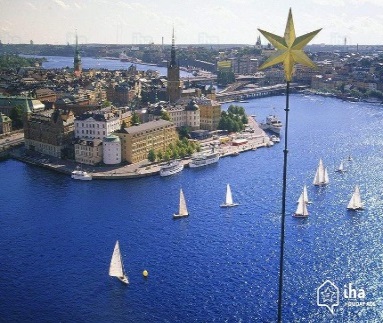 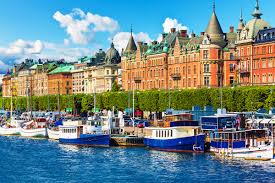 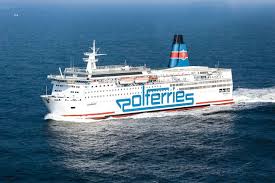 SZTOKHOLM –jedna z najpiękniejszych stolic świata. Siedziba królów szwedzkich, miasto przyznawania prestiżowej Nagrody Nobla. O jego urodzie decyduje położenie w labiryncie wysp i cieśnin oraz oryginalna architektura.  Ramowy program imprezy;I dzień	    16.45  zbiórka uczestników na Bazie POLFERRIES Gdańsk Westerplatteul.Sucharskiego70          zaokrętowanie na prom18.00  wyjście promu z Gdańska do Nynashamn              kolacja           wieczór rozrywki- dyskoteka            noclegII dzień08.00 - 10.00 śniadanie12.00	przyjście   promu do  Nynashamnprzejazd do Sztokholmu /60 KM/ -punkt widokowy Fjallgatan z pięknym widokiem na miasto, objazd miasta –Soder Malarstrand – jezioro Malaren , Browar Monachijski , Dom Nobla , przejazd najdłuższym sztokholmskim mostem Vasterbron na wyspę Kungsholmen , Ratusz , współczesne centrim kongresowe , Filharmonia – miejsce wręczania Nagrody Nobla ,  Gamla Stan -spacer po Starym Mieście –zamek królewski, katedra , Stortorget , najwęższa uliczka w Sztokholmie   18.30   wyjazd ze Sztokholmu do Nynashamn              kolacja na promie              wieczór rozrywki – pokaz kulinarny szefa kuchni, pokaz barmański,dyskoteka             nocleg   III dzień      08-09.00 śniadanie na promie      09.15  wyjazd z Nynashamn do Sztokholmu c.d zwiedzania miasta :                Ratusz Sztokholmski (wejście koszt własny) , Muzeum Vasa ( wejście koszt własny )     13.15-15.45  czas wolny     16.00  wyjazd ze Sztokholmu  do Nynashamn    17.00   zaokrętowanie na prom    18.00   wyjście promu z Nynashamn               kolacja serwowana w restauracji na prom               wieczór rozrywki- dyskoteki               noclegIV dzień     08.00 -10.00  Śniadanie    12.00   przyjście promu do Gdańska        zakończenie imprezyTermin: maj 2020/wycieczka odbywa się w układzie od soboty do wtorku/Cena: 850 pln                   Świadczenia:    -przejazd promem na trasie Gdańsk – Nynashamn – Gdańsk      -miejsce w kabinie 4 osobowej  z łazienką bez okna    -wyżywienie na promie: 3 x śniadania – bufet                                           3 x obiado – kolacje serwowane    -przewóz Państwa autokaru promem / kierowcy zapewniamy miejsce w kabinie i wyżywienie/      -zwiedzanie Sztokholmu      -opieka pilota -przewodnika    -ubezpieczenie KL i NW   Signal IDUNA /wariant podstawowy , nie obejmujący      chorób przewlekłych/ DOPŁATY :35 pln – do miejsca w kabinie 3 osobowej od osoby60 pln – do miejsca w kabinie 2 osobowej od osoby190 pln -od osoby do kabiny 1- osobowej   10pln – do miejsca w kabinie z oknem  Proponowane kieszonkowe na wejścia do zwiedzanych obiektów – 250 sek. / Muzeum VASA , Ratusz Sztokholmski/ Uwaga; Organizator zastrzega sobie możliwość dokonania niezbędnych zmian programu i ceny imprezy Do dyspozycji pasażerów na promie: restauracja, cafeteria, kawiarnia, dyskoteka, sklepy, kantor, kasyno, kino.Organizator Morskie Biuro Podróży Gdynia Tel 58 620 87 61